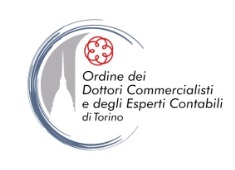 FAC SIMILE DI INCARICO PROFESSIONALELa presente bozza è puramente indicativa e deve essere adattata rispetto ai singoli rapporti contrattuali con i clienti. Il Consiglio dell’Ordine non si assume alcuna responsabilità rispetto al suo errato utilizzo e/o in relazione a eventuali controversie nascenti dall’interpretazione e/o esecuzione delle lettere di incarico redatte e sottoscritte sulla base della suddetta bozzaFACSIMILE DI INCARICO PROFESSIONALE1Il documento intende fornire una traccia operativa che consenta ai professionisti che esercitano la professione individualmente o che operano nell’ambito di Studi associati o di Società tra professionisti di adempiere agevolmente alle innovative incombenze e ai molteplici obblighi informativi previsti dalla normativa cogente in tema di professioni regolamentate.La presente bozza è puramente indicativa e deve essere adattata rispetto ai singoli rapporti contrattuali con i Clienti. Il Consiglio dell’Ordine non si assume alcuna responsabilità rispetto al suo errato utilizzo e/o in relazione a eventuali controversie nascenti dall’interpretazione e/o esecuzione delle lettere di incarico redatte e sottoscritte sulla base della suddetta bozza.Il testo è riportato in colori differenti per rendere immediate le parti a contenuto necessario (in nero) quelle a contenuto consigliato (in verde) e quelle a contenuto facoltativo (in blu).La parti a contenuto consigliato e/o facoltativo, sono state inserite sulla base delle esperienze, e costituiscono indicazioni tra colleghi, per cercare di prevenire alcune fattispecie che si riscontrano spesso quali motivi di incomprensione o contestazione nella relazione con il Cliente.  Il file word è scaricabile dal sito www.odcec.torino.it. CONFERIMENTO Di INCARICO PROFESSIONALEIl sottoscritto Sig. _____________________________________ nato a _______________________ il _____________, residente a _________________ in via __________________________ n. ____, C.F. ___________________________, successivamente denominato “Cliente”,OvveroIl sottoscritto Sig. _____________________________________ nato a ______________    il_____________, residente a _________________ in via __________________________ n. ____,C.F. ___________________________, in nome e per conto della ___________________________,denominata “__________________________________”, con sede in _____________________ via___________________________ n. ____, partita I.V.A. n. _________________, P.E.C._____________ esercente l’attività di _________________________________________________,nella qualità di ____________________, successivamente denominato “Cliente”,_________________________1 Il facsimile del conferimento  di incarico professionale” è stato elaborato sulla base delle indicazioni desumibili dall'aggiornamento del modello predisposto a decorrere dal settembre 2017 dal CNDCEC attraverso i format proposti con il software “Mandato”, alla luce delle novità introdotte dall’art. 1, comma 150 della legge n. 124*2017 (Legge annuale per il mercato e la concorrenza) che ha novellato l’art. 9, comma 4, del d.l. 1/2012 e che ha seguito la riforma dell’art. 25 del codice deontologico e prima ancora la riforma delle professioni regolamentate introdotte dal d.l. 13 agosto 2011, n. 138 (“Ulteriori misure urgenti per stabilizzazione finanziaria e per lo sviluppo”), convertito, con modificazioni, dalla legge 14 settembre 2011, n. 148, dalla legge 12 novembre 2011, n. 183 (“Disposizioni per la formazione del bilancio annuale e pluriennale dello Stato (Legge di stabilità 2012)”), dal d.l. 24 gennaio 2012, n. 1 (“Disposizioni urgenti per la concorrenza, lo sviluppo delle infrastrutture e la competitività”), convertito, con modificazioni, dalla legge 24 marzo 2012, n. 27, dal d.p.r. 7 agosto 2012, n. 137 (“Regolamento recante riforma degli ordinamenti professionali”), dal d.m. 20 luglio 2012, n. 140 (“Regolamento recante la determinazione dei parametri per la liquidazione da parte di un organo giurisdizionale dei compensi per le professioni regolarmente vigilate dal Ministero della giustizia”) e dal d.m. 8 febbraio 2013, n. 34 (“Regolamento in materia di società per l’esercizio di attività professionali regolamentate nel sistema ordinistico”), nonché dai precedenti suggerimenti forniti da Eutekne.CONFERISCEi) In caso di incarico a professionista individuale:al Dott./Rag._________________________________________________ con studio _________ in____________________________, via _______________________________ n. _____, P.E.C. ____________, iscritto all’Ordine dei Dottori Commercialisti e degli Esperti Contabili di ___________________, sez. A/sez. B2 con il n. ___________, successivamente denominato “Professionista”,il seguente incarico professionale, disciplinato dai seguenti articoli ed accettato dal Professionistamediante sottoscrizione del presente documento.ii) In caso di incarico a professionista che opera in associazione professionale:al Dott./Rag. _________________________________________________ con studio in _       ____________________________, via _______________________________ n. _____, P.E.C.____________, iscritto all’Ordine dei Dottori Commercialisti e degli Esperti Contabili di _____________________, sez. A /sez. B3 con il n. _________, quale associato dello Studio “______________________________”, successivamente denominato “Professionista”(ovvero “Studio”),il seguente incarico professionale, disciplinato dai seguenti articoli ed accettato dal Professionistamediante sottoscrizione del presente documento.iii) In caso di incarico a società tra professionisti4:alla “_________________________ società tra professionisti” con sede in ______________5,via _______________________________ n. ___, Partita I.V.A. n. _________________,P.E.C. _____________, iscritta nella Sezione speciale del Registro delle imprese istituita ai___________________________2 Compatibilmente alle attività professionali che l’ordinamento professionale attribuisce agli iscritti nella sezione B (art. 1, co. 4, del d.lgs. n. 139/2005, recante “Costituzione dell’Ordine dei Dottori Commercialisti e degli Esperti Contabili, a norma dell'articolo 2 della L. 24 febbraio 2005, n. 34”).3 Compatibilmente alle attività professionali che l’ordinamento professionale attribuisce agli iscritti nella sezione B (art. 1, co. 4, del d.lgs. n. 139/2005).4 Sul punto si vedano Circolare CNDCEC n. 32/IR del 12 luglio 2013 “La nuova disciplina delle società tra professionisti”; Circolare n. 33/IR del 31 luglio 2013 “La nuova disciplina delle società tra professionisti: iscrizione nel registro delle imprese e nella sezione speciale dell’albo, incompatibilità e regime disciplinare” e Circolare n. 34/IR del 19 settembre 2013 “Il regime fiscale e previdenziale delle società tra professionisti”, consultabili sul sito www.irdcec.it.5 La S.t.p. deve essere iscritta anche nell’apposita sezione dell’albo istituita presso il Consiglio dell’Ordine nella cui circoscrizione è posta la sede legale della S.t.p. Si veda Circolare n. 33/IR, cit., p. 5.sensi dell’art. 16 del d.lgs. n. 96/2001 con n. _____________ e iscritta nella sezione speciale dell’Albo istituito ai sensi dell’art. 9 del d.m. n. 34/2012 presso l’Ordine dei Dottori Commercialisti e degli Esperti Contabili di _________________________________ con n.__________________________________, in persona del suo legale rappresentante Sig./Dott./Rag. _________________________________________, successivamente denominata “S.t.p.”,il seguente incarico professionale, disciplinato dai seguenti articoli ed accettato dalla S.t.p. mediantesottoscrizione del presente documento da parte del legale rappresentante.1. Oggetto e complessità dell’incarico (elencare dettagliatamente le singole prestazioni e/o le attività in modo da rendere noto al cliente il contenuto dell’incarico in dettaglio e il livello della complessità dell’incarico fornendo tutte le informazioni utili circa gli oneri ipotizzabili dal momento del conferimento alla conclusione dell’incarico)________________________________________________________________________________________________________________________________________________________________________________________________________________________________________________________________________________________________________________________________________________________1.1. Attività escluseSi conviene che non sono state ricomprese nel preventivo di massima, e pertanto non formano oggetto del presente incarico le prestazioni professionali relative a:																															Qualora il Cliente ravvisasse la necessita di ricevere una delle suddette prestazioni dovrà farne esplicita richiesta e quindi tali prestazioni formeranno oggetto di specifico incarico.OvveroIl presente incarico comprende esclusivamente le prestazioni sopra indicate all’art. 1; tutto ciò che non è ivi espressamente indicato non rientra nel presente incarico professionale.Qualora il Cliente ravvisasse la necessita di ricevere una delle suddette prestazioni dovrà farne esplicita richiesta e quindi tali prestazioni formeranno oggetto di specifico incarico.[Facoltativamente, in caso di preventivo indicativo:]Il Cliente dichiara di aver compreso che il compenso come ora determinato è stato quantificato sulla base dello sviluppo ipotizzabile della pratica e non tiene conto di eventuali variabili che potrebbero intervenire nel corso della stessa. Poiché l’attività professionale è comunque funzione di una serie di attività tra loro connesse e correlate, considerato che non tutte queste attività sono oggettivamente prevedibili e quantificabili, ove nel corso pratica dello svolgimento dell’incarico intervenissero fatti nuovi ad oggi non prevedibili che comportassero la necessità di attività non preventivate (quali, a titolo esemplificativo e non esaustivo, ………………………… ) sarà cura del Professionista quantificare il costo della singola fase con preventivo integrativo a parte.Il Professionista si impegna ad informare il cliente qualora il sopravvenire di questioni di particolare complessità allo stato non ipotizzabili renda necessaria una revisione del compenso concordato.2. Esecuzione dell’incaricoi) In caso di incarico a professionista individuale:Il Professionista si impegna ad eseguire l’incarico conferito dal Cliente nel rispetto degli artt. 2229 e ss. del codice civile. Il Professionista potrà avvalersi, sotto la propria direzione e responsabilità, dell’opera di sostituti e ausiliari [facoltativamente: indicati nell’elenco allegato al presente conferimento di incarico (all. ___)].ii) In caso di incarico a professionista che opera in associazione professionale:Il Professionista si impegna ad eseguire l’incarico conferito dal Cliente nel rispetto degli artt. 2229 e ss. del codice civile. Il Professionista potrà avvalersi, sotto la propria direzione e responsabilità, dell’opera di sostituti e ausiliari [facoltativamente: indicati nell’elenco allegato al presente conferimento di incarico (all. ___)].[oppure, in caso di incarico congiunto]L’incarico sarà eseguito dal Dott./Rag. _________________________________________ e dal Dott./Rag. _________________________________________, professionisti dello Studio.[oppure in caso di designazione successiva al conferimento dell’incarico e qualora il Cliente stesso non intenda designare il/i Professionista/i incaricato/i di eseguire l’incarico]L’esecuzione dell’incarico sarà affidata ad un Professionista o a più Professionisti dello Studio. Il nominativo del/i Professionista/i designato/i sarà comunicato per iscritto [oppure: mediante P.E.C] al Cliente prima che sia dato inizio all’esecuzione dell’incarico [oppure: entro _____ giorni dalla sottoscrizione del presente conferimento di incarico].Il/i Professionista/i potrà/potranno avvalersi, sotto la propria direzione e responsabilità, dell’opera di sostituti e ausiliari [facoltativamente: indicati nell’elenco allegato al presente conferimento di incarico (all. ___)].iii) In caso di incarico a S.t.p.:L’incarico conferito alla S.t.p. sarà eseguito dal Dott./Rag. _____________________________________________________, Socio professionista della S.t.p. iscritto all’Ordine dei DottoriCommercialisti e degli Esperti Contabili di _________________________________, sez. A/sez. B con il n. ___________, successivamente denominato “Professionista”.[oppure in caso di incarico congiunto]L’incarico sarà eseguito dal Dott./Rag. _________________________________________, Socio professionista della S.t.p. iscritto all’Ordine dei Dottori Commercialisti e degli Esperti Contabili di _________________________________, sez. A/sez. B con il n. ___________ e dal Dott./Rag. _________________________________________, Socio professionista della S.t.p. iscritto all’Ordine dei Dottori Commercialisti e degli Esperti Contabili di _________________________________, sez. A/sez. B con il n. ___________.[oppure in caso di designazione successiva al conferimento dell’incarico e qualora il Cliente stesso non intenda designare il/i Professionista/i incaricato/i di eseguire l’incarico]L’esecuzione dell’incarico sarà affidata a un Professionista o a più Professionisti designati dalla S.t.p. Il nominativo del/i Professionista/i designato/i sarà comunicato per iscritto [oppure: mediante P.E.C] al Cliente prima che sia dato inizio all’esecuzione dell’incarico [oppure: entro _____ giorni dalla sottoscrizione del presente conferimento di incarico].Il/i Professionista/i potrà/potranno avvalersi, sotto la propria direzione e responsabilità, di ausiliari e, solo in relazione a particolari attività caratterizzate da sopravvenute esigenze non prevedibili, di sostituti, indicati nell’elenco allegato (all. ____).3. Decorrenza e durata dell’incaricoIl conferimento dell’incarico decorre dalla sottoscrizione del presente  documento e si intende conferito [in alternativa]a) [nel caso di prestazione continuativa] fino al 31 dicembre _______, con rinnovo tacito annuale. Il Cliente e il Professionista [ovvero: lo Studio o la S.t.p.] possono escludere il rinnovo tacito comunicando all’altra la propria volontà a mezzo PEC oppure tramite lettera raccomandata con avviso di ricevimento da inviarsi entro il 30 settembre dell’anno in corso.b) [nel caso di prestazione limitata al compimento di una singola pratica] fino alla conclusione della prestazione.4. Compensi, spese e contributi, acconti.4.a - CompensiIn funzione della natura della pratica, del tempo stimato per il suo espletamento, della complessità della stessa; avuto riguardo all’importanza dell’opera richiesta e tenuto conto delle prestazioni professionali che si rendono necessarie ed indispensabili per una corretta esecuzione dell’incarico conferito; si prevede per l’espletamento degli incarichi oggetto del presente mandato un compenso complessivo pari a € ________ cosi suddiviso: [in alternativa]a) nella misura di euro __________________ per [descrivere la singola prestazione e/o attività];    nella misura di euro __________________ per [descrivere la singola prestazione e/o attività];    nella misura di euro __________________ per [descrivere la singola prestazione e/o attività];Totale dei compensi pari a euro __________________.b) nella misura di euro __________________ determinati a tempo sulla base di un importo di euro __________________ /ora per il Professionista per un totale di n. ______ ore e di euro__________________/ora per il collaboratore/sostituto/dipendente di studio per un totale di n. ______ ore.[oppure nel caso di incarico congiunto6]b) Per lo svolgimento delle prestazioni oggetto del presente incarico, ai Professionisti [ovvero:___________________________allo Studio o alla S.t.p.] spettano:− nella misura di euro ________________ determinati a tempo sulla base di un importo di euro __________________ /ora per il Professionista per un totale di n. ______ ore e di euro __________________ /ora per il collaboratore/sostituto/dipendente di studio per un totale di n. ______ ore;− nella misura di euro ________________ determinati a tempo sulla base di un importo di euro __________________ /ora per il Professionista per un totale di n. ______ ore e di euro __________________ /ora per il collaboratore/sostituto/dipendente di studio per un totale di n. ______ ore.Qualora, a seguito di variazioni normative, venissero introdotti nuovi adempimenti questi verranno assoggettati ad onorari di volta in volta pre-concordati con il Cliente. Potranno essere altresì applicati laddove la richiesta non preveda un preventivo specifico o per quanto non espressamente dettagliato i tassi orari di €                                            per le prestazioni del dottore commercialista, di €                                                per le prestazioni di assistenti e collaboratori di livello senior e di €                                per le prestazioni di assistenti e collaboratori di livello junior.Ove il volume di affari o il numero di registrazioni o il totale della voce A del conto economico o il totale dell’attivo o del passivo dello Stato Patrimoniale subisse un incremento pari o superiore al ___% rispetto all’anno precedente si provvederà ad un incremento proporzionale degli onorari qui concordati; si pattuisce che in caso di riduzione del volume di affari l’adeguamento non sia automatico ma eventuale ed oggetto di condivisione con il Cliente.Una tantum alla risoluzione dell’incarico verranno riconosciuti €                                     quale rimborso spese di studio per la fascicolazione e le copie, fatti salvi gli onorari pattuiti per le prestazioni svolte ed i rimborsi spese a questi relativi.Il compenso come sopra pattuito è stato ritenuto da entrambe le parti congruo, proporzionato e soddisfacente per l’incarico professionale in oggetto e liberamente determinato. Il Cliente dichiara, inoltre, di essere consapevole e di essere stato informato del grado di complessità dell’incarico, e di aver ricevuto tutte le informazioni utili circa gli oneri ipotizzabili.Nel caso di prestazione continuativa ultrannuale i compensi saranno adeguati sulla base della variazione annuale dell’indice ISTAT.Le prestazioni verranno saldate con cadenza …………….. Il Professionista provvederà ad inviare al cliente un preavviso di parcella con l’indicazione dell’attività svolta e dei compensi maturati. Tali compensi dovranno essere corrisposti entro e non oltre _______ giorni dalla richiesta formulata dal Professionista accompagnata dal relativo preavviso di parcella[in alternativa]Il Professionista [ovvero: lo Studio o la S.t.p.], durante il corso della prestazione, può richiedere acconti sui compensi, in misura non superiore alla percentuale del ____ % sul totale dei compensi in relazione all’attività svolta. Tali acconti dovranno essere corrisposti entro e non oltre _______ giorni dalla richiesta formulata dal Professionista accompagnata dal relativo preavviso di parcella.Il mancato pagamento dei compensi o degli acconti richiesti costituisce causa di scioglimento del presente contratto ed autorizza il Professionista all’immediato rinuncia del mandato conferitogli con esonero da ogni responsabilità, salvo l’onere di comunicare al Cliente l’esistenza di incombenti di prossima scadenza.Il compenso residuo [ovvero: Il compenso] dovrà essere corrisposto entro e non oltre _______ giorni dalla conclusione dell’incarico [oppure: dalla richiesta formulata dal Professionista (ovvero: dallo Studio o dalla S.t.p.)].4.b - Spese e contributiI compensi pattuiti sub 4.a si intendono sempre al netto dell’I.V.A. (attualmente nella misura del ____%) e del contributo integrativo previdenziale (attualmente nella misura del ____%).Le spese che il Professionista [ovvero: lo Studio o la S.t.p.] dovrà sostenere in nome e per conto del Cliente si presumono pari a euro __________________ così specificatamente dettagliate:− quanto a euro __________________ per imposta di bollo e registro;− quanto a euro __________________ per spese postali;− quanto a euro __________________ per spese di deposito di atti presso __________;− quanto a euro __________________ per ________________;− quanto a euro __________________ per ________________.Al Professionista [ovvero: Allo Studio o Alla S.t.p.] saranno inoltre riconosciute le spese generali di studio, necessarie alla copertura dei costi sostenuti per l’esecuzione della prestazione, quantificatenella misura di euro __________________ [oppure: del _____% del compenso stabilito sub 4.a] oltre alle spese di viaggio, vitto e alloggio necessarie all’espletamento dell’incarico quantificate nella misura massima di euro __________________ [oppure: del _____% del compenso stabilito sub 4.aoppure: in base alla documentazione che verrà prodotta oppure: nel rispetto dei seguenti criteri:(inserire specifiche indicazioni in riferimento alla tipologia di spese: mezzi di trasporto _____________, classe del treno e dell’aereo _____________, limite massimo di spesa per il vitto _____________, categoria alberghiera per il pernottamento _____________)], nonché le indennità per l’assenza dallo studio, di cui sia dimostrata la necessità, del Professionista nella misura di euro __________ e/o degli ausiliari e/o sostituti nella misura di euro __________________ [eventuale: le indennità per la rubricazione e la formazione dei fascicoli nella misura di euro __________________; per il deposito di libri e documenti nella misura di euro __________________; per la predisposizione, su richiesta del Cliente, di copie del fascicolo o della documentazione ricevuta nel corso dell’espletamento dell’incarico ovvero all’atto della risoluzione dell’incarico nella misura di euro __________________.].Al Professionista [ovvero: Allo Studio o Alla S.t.p.] è riconosciuto, a titolo di anticipo sulle spese da sostenere, l’importo di euro __________________.Il Cliente dichiara di essere stato informato dal Professionista di tutte le circostanze prevedibili, in relazione alla normale evoluzione dell’incarico conferito, per quanto noto e conosciuto dallo stesso al momento della stipulazione del contratto.Trattandosi di un’obbligazione di mezzi, l’esito della pratica non condizionerà la misura del compenso pattuito.5. Obblighi del Professionistai) In caso di incarico a professionista individualeeii) In caso di incarico a professionista che opera in associazione professionalea) Diligenza. Con l’assunzione dell’incarico, il Professionista si impegna a prestare la propria opera usando la diligenza richiesta dalla natura dell’attività esercitata, dalle leggi e dalle norme deontologiche della professione.b) Verifica dei documenti. Il Professionista, nell’adempimento dell’incarico ricevuto, non è tenuto a svolgere operazioni di verifica volte al rinvenimento di frodi, falsi o altre irregolarità, ad eccezione dell’ipotesi in cui ciò costituisca oggetto dell’incarico conferito; la documentazione e le informazioni che il Cliente fornirà al Professionista dovranno essere complete e veritiere e, in tal senso, verranno comunque considerate.c) Divieto di ritenzione. Il Professionista trattiene, ai sensi dell'art. 2235 del codice civile, la documentazione fornita dal Cliente per il tempo strettamente necessario all’espletamento dell’incarico, salvo diversi accordi con il Cliente. Il Professionista esaurita l’utilità della conservazione dei documenti presso lo studio darà indicazioni al Cliente ai fini del loro ritiro, laddove decorsi 			 giorni senza che il Cliente vi abbia provveduto si conviene tra le parti che per la conservazione della documentazione venga riconosciuto al Professionista un compenso di ammontare pari ad euro 				  per ciascun mese o frazione di mese. Il Professionista conserverà inoltre presso i propri archivi la documentazione ricevuta dal Cliente per il periodo di tre anni dalla cessazione dell’incarico, decorso il quale il Professionista si intende autorizzato a smaltirla.d) Segreto professionale. Il Professionista rispetta il segreto professionale non divulgando fatti o informazioni di cui è venuto a conoscenza in relazione all’esecuzione dell’incarico; né degli stessi può essere fatto uso, sia nel proprio che nell’altrui interesse, curando e vigilando che anche i collaboratori, i dipendenti e i tirocinanti mantengano lo stesso segreto professionale.e) Trasparenza. [Facoltativamente in attuazione del principio di trasparenza di cui all’art. 3, co. 5, del d.l. n. 138/2011] Il Professionista si impegna a comunicare al Cliente le informazioni in ordine all’esecuzione dell’incarico, all’esistenza di conflitti di interesse fra il Professionista e il Cliente, [facoltativamente, cfr. art. 2] nonché a comunicare, previamentee per iscritto, i nominativi di ausiliari [eventuale: e/o di sostituti], diversi rispetto a quelli indicati nell’elenco di cui all’art. 2 (all. ___), di cui intende avvalersi].iii) In caso di incarico a S.t.p.:a) Diligenza. La S.t.p. si impegna a che la prestazione sia resa usando la normale diligenza richiesta dalla natura dell’attività esercitata, dalle leggi e dalle norme deontologiche della professione.b) Verifica dei documenti. La S.t.p., nell’adempimento dell’incarico ricevuto, non è tenuta a svolgere operazioni di verifica volte al rinvenimento di frodi, falsi o altre irregolarità, ad eccezione dell’ipotesi in cui ciò costituisca oggetto dell’incarico conferito; la documentazione e le informazioni che il Cliente fornirà al Professionista dovranno essere complete e veritiere e, in tal senso, verranno comunque considerate.c) Divieto di ritenzione. La S.t.p. trattiene ai sensi dell’art. 2235 del codice civile, la documentazione fornita dal Cliente per il tempo strettamente necessario all’espletamento dell’incarico, salvo diversi accordi con il Cliente. La S.t.p. esaurita l’utilità della conservazione dei documenti presso i propri uffici darà indicazioni al Cliente ai fini del loro ritiro, laddove decorsi 			 giorni senza che il Cliente vi abbia provveduto si conviene tra le parti che per la conservazione della documentazione venga riconosciuto alla S.t.p. un compenso di ammontare pari ad euro 				  per ciascun mese o frazione di mese. La S.t.p. conserverà presso i propri archivi la documentazione ricevuta dal Cliente per il periodo di tre anni dalla cessazione dell’incarico, decorso il quale la S.t.P. si intende autorizzata a smaltirla.d) Segreto professionale. La S.t.p. rispetta il segreto professionale non divulgando fatti o informazioni di cui è/sono venuto/i a conoscenza in relazione all'espletamento dell’incarico; né degli stessi può essere fatto uso, sia nel proprio che nell’altrui interesse, curando e vigilando che anche i soci, i collaboratori, i dipendenti e i tirocinanti mantengano lo stesso segreto professionale.e) Obblighi di informazione. La S.t.p. si impegna a comunicare al Cliente le informazione in ordine all’esecuzione dell’incarico, all’esistenza di conflitti di interesse fra la S.t.p. e il Cliente, nonché di comunicare, previamente e per iscritto, al Cliente i nominativi di ausiliari [eventuale: e/o di sostituti], diversi rispetto a quelli indicati nell’elenco di cui all’art. 2 (all. ___), di cui intende avvalersi.6. Diritti e Obblighi del Clientei) Facoltativamente, in caso di incarico a professionista individuale:a) Il Cliente dichiara di essere stato informato che:− ha diritto di essere informato in ordine all’esecuzione dell’incarico e all’esistenza di situazioni di conflitto d’interesse tra il Professionista e il Cliente;− [Facoltativamente (cfr. artt. 2 e 5): ha la facoltà di esprimere per iscritto il proprio eventuale dissenso rispetto agli ausiliari [eventuale: e/o ai sostituti] di cui il Professionista intende avvalersi entro __________ giorni dalla sottoscrizione del presente conferimento di incarico o dalla ricezione della comunicazione di cui all’art. 5, lett. d). In tal caso, il Cliente potrà procedere alla scelta degli ausiliari [eventuale: e/o di sostituti] indicati in un elenco all’uopo consegnatogli dal Professionista.].ii) Facoltativamente, in caso di incarico a professionista che opera in associazione professionale:a) Il Cliente dichiara di essere stato informato che:− l’incarico può essere eseguito da ciascun professionista dello Studio;− ha diritto di chiedere che l’esecuzione dell’incarico sia affidata ad uno o più professionisti designati dal Cliente stesso;− ha diritto di essere informato in ordine all’esistenza di situazioni di conflitto d’interesse tra i professionisti dello Studio e il Cliente.Ai fini dell’esercizio dei predetti diritti, viene allegato al presente conferimento di incarico l’elenco dei professionisti dello Studio con l’indicazione per ciascuno di essi dei titoli o delle qualifiche professionali possedute (all. ___).[Facoltativamente (cfr. artt. 2 e 5): Il Cliente ha altresì la facoltà di esprimere per iscritto il proprio eventuale dissenso rispetto agli ausiliari [eventuale: e/o di sostituti] di cui il Professionista intende avvalersi entro __________ giorni dalla sottoscrizione del presente conferimento di incarico o dalla ricezione della comunicazione di cui all’art. 5, lett. d). In tal caso, il Cliente potrà procedere alla scelta degli ausiliari [eventuale: e/o di sostituti] indicati in un elenco all’uopo consegnatogli dal Professionista.].iii) Obbligatoriamente ai sensi degli artt. 4 e 5 del d.m. n. 34/2013, in caso di incarico a S.t.p.:a) Il Cliente dichiara di essere stato informato che:− l’incarico può essere eseguito da ciascun socio in possesso dei requisiti per l’esercizio dell’attività professionale;− ha diritto di chiedere che l’esecuzione dell’incarico sia affidata ad uno o più professionisti designati dal Cliente stesso;− ha diritto di essere informato in ordine all’esistenza di situazioni di conflitto d’interesse tra il Cliente e la S.t.p., anche quando siano determinate dalla presenza di soci con finalità d’investimento.Ai fini dell’esercizio dei predetti diritti, viene allegato al presente conferimento di incarico l’elenco dei soci professionisti della S.t.p. con l’indicazione per ciascuno di essi dei titoli o delle qualifiche professionali possedute, nonché l’elenco dei soci con finalità d’investimento (all. ___).Il Cliente ha altresì la facoltà di esprimere per iscritto il proprio eventuale dissenso rispetto agli ausiliari [eventuale: e/o di sostituti] di cui la S.t.p. intende avvalersi entro 3 giorni dalla sottoscrizione del presente conferimento di incarico o dalla ricezione della comunicazione di cui all’art. 5, lett. d. In tal caso, il Cliente potrà procedere alla scelta degli ausiliari [eventuale: e/o di sostituti] indicati in un elenco all’uopo consegnatogli dalla S.t.p.b) Il Cliente ha l’obbligo di far pervenire tempestivamente presso lo studio del Professionista [in caso di incarico a S.t.p.: presso la sede della S.t.p. oppure presso gli uffici della S.t.p. siti in _________________, Via ___________________________ n._______ ] la documentazione necessaria all’espletamento dell’incarico.[Nelle prestazioni continuative si suggerisce di redigere un allegato in cui specificare modalità e termini di consegna della documentazione]. A tal fine, il Professionista [ovvero: la S.t.p.] dichiara e il Cliente prende atto che la legge prevede termini e scadenze obbligatori per gli adempimenti connessi alla prestazione professionale indicata in oggetto. La consegna della documentazione occorrente alla prestazione professionale non sarà oggetto di sollecito o ritiro da parte del Professionista [ovvero: della S.t.p.], che, pertanto, declina ogni responsabilità per mancata o tardiva esecuzione dell’incarico dovuta al ritardo, incuria o inerzia da parte del Cliente. Il Cliente e il Professionista [ovvero: lo Studio o la S.t.p.] convengono che la documentazione ricevuta è conservata dal Professionista fino alla conclusione dell’incarico [eventuale: Il Cliente e il Professionista (ovvero: lo Studio o la S.t.p.) convengono che il Professionista non è tenuto a conservare la documentazione ricevuta decorsi dieci anni dalla conclusione dell’incarico.].c) Il Cliente deve collaborare con il Professionista ai fini dell’esecuzione del presente incarico consentendo allo stesso ogni attività di accesso e controllo dei dati necessari per l’espletamento dell’incarico.d) Il Cliente ha l’obbligo di informare tempestivamente il Professionista su qualsivoglia variazione che abbia inerenza all’incarico conferito mediante atti scritti.Art. 6bis – Responsabilità professionale6bis.1. Limitazione di responsabilità. Il Professionista risponde, per errori o inadempimento nello svolgimento dell’incarico, entro il limite massimo pari a € ______.6bis.2. Fatto del Cliente. Il Professionista declina ogni responsabilità per mancata o tardiva esecuzione del mandato dovuta ad incuria o inerzia da parte del Cliente; verificatosi tale circostanza il Cliente non è comunque esonerato dal pagamento del compenso concordato.6bis.3. Obbligo di denunzia. Eventuali atti, fatti o circostanze che generano o possono generare un danno o un pregiudizio in capo al Cliente, riconducibili, in via diretta o indiretta, all’attività svolta dal Professionista e imputabili a sua incuria, negligenza, inadempimento o simili, dovranno essere denunziati per iscritto al Cliente entro 15 giorni dalla loro manifestazione.6bis.4. Polizza assicurativa. Si da atto che alla data di sottoscrizione del presente mandato professionale il Professionista è assicurato con apposita polizza di responsabilità civile per i rischi professionali, sottoscritta con ___________, n.____, massimale _______, scadenza______.Nel corso dell’incarico professionale eventuali modifiche dei dati relativi alla polizza assicurativa verranno tempestivamente comunicati dal Professionista al Cliente.7. AntiriciclaggioIl Cliente dichiara di essere stato informato che il Professionista [ovvero: la S.t.p.] [eventuale: anche per tramite del responsabile degli adempimenti concernenti la normativa antiriciclaggio]:a) è tenuto [per la S.t.p.: tenuta] ad assolvere gli obblighi connessi alla prevenzione dell’utilizzo del sistema finanziario a scopo di riciclaggio e di finanziamento del terrorismo ai sensi del d.lgs. n. 231/2007 (come modificato dal d.lgs. 25 maggio 2017, n. 90) e, in particolare, a procedere all’adeguata verifica della clientela, alla conservazione e alla registrazione dei documenti e delle informazioni, nonché, ove necessario, alla segnalazione di operazioni sospette;b) [eventuale: si avvale del Dott./Rag./Sig. ___________________________________, in qualità di responsabile degli adempimenti concernenti la normativa antiriciclaggio]. In attuazione di quanto stabilito dal d.lgs. n. 231/2007 2007 (come modificato dal d.lgs. 25 maggio 2017, n. 90), al momento della sottoscrizione del presente conferimento di incarico, il Professionista [ovvero: la S.t.p.] [eventuale: per il tramite del responsabile degli adempimenti concernenti la normativa antiriciclaggio,] assolve gli obblighi di adeguata verifica della clientela.Si fa presente che, in attuazione di quanto stabilito dal nuovo testo dell’art. 18, co. 2, del d.lgs. n. 231/2007, il Professionista assolve gli obblighi di identificazione e di verifica dell’identità del cliente, dell’esecutore e del titolare effettivo prima del conferimento dell’incarico avente ad oggetto la prestazione professionale.Il fascicolo documentale relativo è allegato al presente conferimento di incarico sotto la lettera c) e costituisce parte integrante della presente.8. Protezione dei dati personaliAi sensi del Regolamento UE 2016/679  il Cliente autorizza il Professionista [ovvero: la S.t.p. e il Professionista], gli ausiliari e/o sostituti al trattamento dei propri dati personali per l’esecuzione dell’incarico affidato.In particolare, il Cliente dichiara di essere stato informato circa:a) le finalità e le modalità del trattamento cui sono destinati i dati;b) la natura obbligatoria o facoltativa del conferimento dei dati;c) le conseguenze di un eventuale rifiuto di rispondere;d) i soggetti o le categorie di soggetti ai quali i dati possono essere comunicati e l’ambito didiffusione dei dati medesimi;e) i diritti di cui agli artt. dal 15 al 22 del Regolamento UE 2016/679;f) il nome, la denominazione o la ragione sociale e il domicilio, la residenza o la sede del responsabile del trattamento.Per la documentazione relativa alla protezione dei dati personali, si fa riferimento al contenuto dell’allegato b) che costituisce parte integrante della presente.9. Interessi di moraNel caso in cui i pagamenti dei compensi, delle spese e degli acconti non siano effettuati nei termini dicui al precedente art. 3, saranno da corrispondere gli interessi di mora determinati ai sensi di legge.10. Clausola risolutiva espressaQualora il ritardo dei pagamenti di quanto dovuto dal cliente in base al presente conferimento di incarico si sia protratto per oltre ____________ giorni rispetto al termine pattuito, il Professionista, ai sensi dell’art. 1456 del codice civile, ha facoltà di risolvere il contratto comunicando al Cliente, con lettera raccomandata A/R o P.E.C., la propria volontà di avvalersi della presente clausola.In tale caso, il Professionista si impegna ad adempiere agli atti, derivanti dal presente incarico, che avranno scadenza nel corso dei 15 giorni successivi all’avvenuta comunicazione al Cliente.11. Recesso del Professionista e Risoluzione del ClienteIl Professionista può recedere dal contratto per giusta causa, ovvero qualora, a suo insindacabile giudizio, ritenga venuto meno il rapporto fiduciario con il Cliente. Il Cliente riconosce che costituiscono esplicitamente giusta causa di recesso:- il mancato adempimento degli obblighi di cui al presente contratto;- il mancato rispetto dei pareri forniti dal Professionista vertenti sull’oggetto del contratto;- la mancata accettazione dell’aumento del compenso come previsto all’art. 4 (per incarichi continuativi – ultrannuali).Il suddetto elenco ha valenza esemplificativa e non esaustiva. In tale circostanza egli ha diritto al rimborso delle spese sostenute ed al compenso per l’opera svolta.Il mancato adempimento degli obblighi di cui all’art. 6 costituisce giusta causa di recesso.Il diritto di recedere dal contratto deve essere esercitato dal Professionista in modo da non recare pregiudizio al Cliente, dandogliene comunicazione per iscritto, a mezzo raccomandata A/R o P.E.C., con un preavviso di ____________ giorni, decorrenti dal ricevimento.Qualora il Cliente non provveda ad indicare altro Professionista entro 30 giorni dall’avvenuta notifica della comunicazione di recesso, il Professionista, ai sensi dell’art. 23, comma 4, del codice deontologico dei Dottori Commercialisti e degli Esperti Contabili, non sarà responsabile per la mancata successiva assistenza.Il Cliente può recedere dal contratto in qualsiasi momento, senza alcun obbligo di motivazione. In tal caso il cliente sarà comunque tenuto a rimborsare le spese sostenute ed a pagare il compenso dovuto per l’opera già svolta.12. Polizza assicurativa [in alternativa alla clausola 6bis.4]Il Professionista [ovvero: Lo Studio o La S.t.p.] attualmente è assicurato [per la S.t.p.: assicurata] per la responsabilità civile contro i rischi professionali, con apposita polizza n. ________________, massimale/i pari a euro_______________, stipulata con la Compagnia di Assicurazioni __________________________________________________.Nel corso dell’incarico professionale eventuali modifiche dei dati relativi alla polizza assicurativa verranno tempestivamente comunicati dal Professionista al Cliente.Fatto del Cliente. Il Professionista declina ogni responsabilità per mancata o tardiva esecuzione del mandato dovuta ad incuria o inerzia da parte del Cliente; verificatasi tale circostanza il Cliente non è comunque esonerato dal pagamento del compenso concordato.Obbligo di denunzia e decadenza dalle azioni. Eventuali atti, fatti o circostanze che generano o possono generare un danno o un pregiudizio in capo al Cliente, riconducibili, in via diretta o indiretta, all’attività svolta dal Professionista e imputabili a sua incuria, negligenza, inadempimento o simili, dovranno essere denunziati per iscritto al Professionista entro 15 giorni dalla loro prima manifestazione.La mancata tempestiva denunzia determina la decadenza, in capo al Cliente, da ogni azione verso il Professionista, a titolo esemplificativo ma non esclusivo rivolta al risarcimento dei danni, alla restituzione del compenso pagato o rivolta a non pagare in tutto o in parte il compenso al Professionista.[facoltativa]Clausola di Mediazione e ArbitratoIl Cliente e il Professionista [ovvero: lo Studio o la S.t.p.] convengono che ogni controversia che dovesse insorgere in relazione al presente contratto, comprese quelle relative alla sua validità, interpretazione, esecuzione e risoluzione, e degli atti che ne costituiscono emanazione, compresa ogni ragione di danni, sarà sottoposta alla Procedura di Mediazione da parte dell’Organismo di Mediazione _________________________________________ con sede in ________________________, C.F./P.IVA ________________, iscritto presso il Ministero della Giustizia al n. ________ del Registro degli Organismi di Mediazione, in base al relativo Regolamento di Mediazione.Il Cliente e il Professionista [ovvero: lo Studio o la S.t.p.] si impegnano a ricorrere alla Procedura di Mediazione dell’Organismo preposto prima di iniziare qualsiasi procedimento giudiziale.Nel caso di insuccesso del tentativo di mediazione, la controversia derivante dal presente contratto sarà sottoposta ad arbitrato rituale secondo il Regolamento della Camera Arbitrale del Piemonte. L'arbitrato si svolgerà secondo la procedura di arbitrato ordinario di diritto o di arbitrato rapido di equità a seconda del valore, così come determinato ai sensi del Regolamento.[in alternativa]Clausola compromissoria per arbitrato rituale Qualsiasi controversia derivante dal presente contratto sarà sottoposta ad arbitrato rituale secondo il Regolamento della Camera Arbitrale del Piemonte. L'arbitrato si svolgerà secondo la procedura di arbitrato ordinario di diritto o di arbitrato rapido di equità a seconda del valore, così come determinato ai sensi del Regolamento.14. RegistrazioneEssendo i compensi previsti dal presente conferimento di incarico soggetti ad I.V.A., l’eventuale registrazione in caso d’uso deve ritenersi soggetta ad imposta fissa.15. Elezione di domicilioPer gli effetti della presente, il Cliente e il Professionista [ovvero: lo Studio o la S.t.p.] eleggono domicilio nei luoghi in precedenza indicati.16. RinvioPer quanto non espressamente previsto dal presente conferimento di incarico, si rinvia alle disposizioni del codice civile sulle professioni intellettuali di cui agli artt. 2229 e seguenti del codice civile, alla normativa vigente in materia, nonché all’ordinamento professionale, agli obblighi deontologici e agli usi locali.Allegati:a) preventivo degli onorari e delle spese inviato a mezzo 			 in data		;b) documentazione riferita alla “protezione dati personali”;c) fascicolo documentale antiriciclaggiod) Facoltativamente, in caso di incarico a professionista individuale (cfr. artt. 2, 5 e 6):1. Elenco degli ausiliari [collaboratori, dipendenti e/o tirocinanti] e/o sostituti.e) Facoltativamente, in caso di incarico a professionista che opera in associazione professionale(cfr. artt. 2, 5 e 6):1. Elenco dei professionisti associati;-2. Elenco degli ausiliari [collaboratori, dipendenti e/o tirocinanti] e/o dei sostituti.) Obbligatoriamente, in caso di incarico a società tra professionisti (cfr. artt. 2, 5 e 6):1. Elenco dei soci professionisti e dei soci di investimento;2. Elenco degli ausiliari [collaboratori, dipendenti e/o tirocinanti] e/o dei sostituti.Luogo, _________________________________ Data, _________________Il Cliente _________________________________________________Il Professionista _________________________________________________[ovvero: La S.t.p (rappresentante legale) _________________________________________________]Ai sensi e per gli effetti degli artt. 1341 e 1342 del codice civile, si accettano espressamente i seguenti articoli: art. 4. “Compensi, spese e contributi”; art. 6 “Diritti e Obblighi del Cliente”; art. 6bis.1. Limitazione di responsabilità;  art. 6bis.3. Obbligo di denunzia e decadenza dalle azioni; art. 9 “Interessi di mora”; art. 10 “Clausola risolutiva espressa”; art. 11 “Recesso”; art. [13 “Clausola di Mediazione e Arbitrato” (ove previste) ]Il Cliente _________________________________________________Il presente conferimento di incarico redatto in duplice originale è stato sottoscritto dal Cliente anche perricevuta.Il Cliente _________________________________________________ALLEGATO BINFORMATIVA PER IL TRATTAMENTO DEI DATI PERSONALIai sensi dell’art. 13 del Regolamento UE n. 2016/679 – GDPR (tutela delle persone e di altri soggetti rispetto al trattamento dei dati personali)Lo Studio 							 in conformità a quanto stabilito dal Regolamento UE n. 2016/679 (di seguito, per brevità, anche “il Regolamento” o GDPR), recante disposizioni a tutela delle persone e di altri soggetti rispetto al trattamento dei dati personali, in persona del dott./rag. 									, di seguito  titolare del trattamentoLa informache i dati personali da Lei forniti formeranno oggetto di trattamento nel rispetto della normativa sopra richiamata e degli obblighi di riservatezza cui è tenuto il professionista/lo Studio.1) Titolare del trattamentoIl Titolare del trattamento è il dott. ……………., con studio sito in …………. via. ……………..2) Responsabile del trattamento Il responsabile del trattamento è il dott.. ……………., con studio sito in …………. via. ……………..3) Responsabile della protezione dei dati (DPO) Il responsabile della protezione dei dati (cosiddetto DPO) è il dott.. ……………., con studio sito in …………. via. ……………..3 bis) gli incaricati (persone autorizzate al trattamento dei dati) sono …….(sul punto si rinvia alla successiva nota 7 al presente documento per le opportune valutazioni)4) Oggetto del trattamentoI dati personali oggetto di trattamento sono i seguenti:dati personali identificativi (dati anagrafici, indirizzi mail, ecc.)dati genetici (dati che rivelano l’origine razziale, etnica, ecc.)dati biometrici (si tratta dei dati relativi alle caratteristiche fisiche, fisiologiche e/o comportamentali desumibili dalla documentazione conservata in Studio)le opinioni politiche (ove si effettuino adempimenti dichiarativi),le convinzioni religiose o filosofiche (ove si effettuino adempimenti dichiarativi)l'appartenenza sindacale (ove si effettuino adempimenti dichiarativi)Ogni altro dato particolare acquisito in adempimento del mandato conferito.5) Finalità del trattamentoI dati personali da Lei forniti sono necessari per lo svolgimento del mandato da Lei conferito ed in particolare per: 																																					. 6) Modalità di trattamento e conservazioneIl trattamento sarà svolto in forma automatizzata e/o manuale, nel rispetto di quanto previsto dall’art. 32 del Regolamento in materia di misure di sicurezza, ad opera di soggetti appositamente incaricati e in ottemperanza a quanto previsto dall’art. 29 del Regolamento, che agiranno sotto l’autorità diretta del Titolare del Trattamento e/o del Responsabile del Trattamento.Si dà evidenza che sono stati autorizzati al trattamento dei Suoi dati 																		.Le segnaliamo che, nel rispetto dei principi di liceità, limitazione delle finalità e minimizzazione dei dati, ai sensi dell’art. 5 del Regolamento, previo il Suo consenso espresso in calce alla presente informativa, i Suoi dati personali saranno conservati per il periodo di tempo necessario per il conseguimento delle finalità per le quali sono raccolti e trattati e per l’ulteriore periodo necessario ad ottemperare agli obblighi normativi. In particolare i dati da Lei forniti saranno conservati per 		 anni.7) Ambito di comunicazione e diffusioneI dati raccolti non saranno mai diffusi e non saranno oggetto di comunicazione senza Suo esplicito consenso, salvo le comunicazioni necessarie che possono comportare il trasferimento di dati ad enti pubblici, a consulenti o ad altri soggetti per l’adempimento degli obblighi di legge.8) Trasferimento dei dati personaliI suoi dati sono conservati su server ubicati 				; non saranno trasferiti né in Stati membri dell’Unione Europea né in Paesi terzi non appartenenti all’Unione Europea.9) Categorie particolari di dati personaliAi sensi degli articoli 9 e 10 del Regolamento, Lei potrebbe conferire al professionista dati qualificabili come “categorie particolari di dati personali” e cioè quei dati che rivelano “l'origine razziale o etnica, le opinioni politiche, le convinzioni religiose o filosofiche, o l'appartenenza sindacale, nonché dati genetici, dati biometrici intesi a identificare in modo univoco una persona fisica, dati relativi alla salute o alla vita sessuale o all’orientamento sessuale della persona”. Tali categorie di dati potranno essere trattate solo previo Suo consenso, manifestato in forma scritta in calce alla presente informativa.10) Diritti dell’interessatoIn ogni momento, Lei potrà esercitare, ai sensi degli articoli dal 15 al 22 del Regolamento, il diritto di:a)	chiedere la conferma dell’esistenza o meno di propri dati personali;b)  ottenere le indicazioni circa le finalità del trattamento, le categorie dei dati personali, i destinatari o le categorie di destinatari a cui i dati personali sono stati o saranno comunicati e, quando possibile, il periodo di conservazione;c) 	ottenere l’aggiornamento, la rettifica e la cancellazione dei dati;d)	ottenere la limitazione del trattamento;e)   ottenere la portabilità dei dati, ossia riceverli da un titolare del trattamento, in un formato strutturato, di uso comune e leggibile da dispositivo automatico, e trasmetterli ad un altro titolare del trattamento senza impedimenti;f)   opporsi al trattamento in qualsiasi momento ed anche nel caso di trattamento per finalità di marketing diretto;g)   opporsi ad un processo decisionale automatizzato relativo alle persone fisiche, compresa la profilazione.h)  chiedere al titolare del trattamento l’accesso ai dati personali e la rettifica o la cancellazione degli stessi o la limitazione del trattamento che lo riguardano o di opporsi al loro trattamento, oltre al diritto alla portabilità dei dati;i)   revocare il consenso in qualsiasi momento senza pregiudicare la liceità del trattamento basata sul consenso prestato prima della revoca;j)    proporre reclamo a un’autorità di controllo.11) Modalità di esercizio dei Diritti dell’interessatoL’interessato può esercitare i Suoi diritti con richiesta scritta inviata a ________________, all'indirizzo postale della sede legale o al seguente indirizzo email __________________Luogo, lì __________________					dott. _______________________Io sottoscritto/a dichiaro di aver ricevuto l’informativa che precede.Luogo, lì __________________					    __________________________CONSENSO AL TRATTAMENTO DEI MIEI DATI PERSONALIIo sottoscritto/a 							alla luce dell’informativa relativa al trattamento dei dati personali, ai sensi dell’art. 13 del Regolamento UE n. 2016/679 – GDPR (tutela delle persone e di altri soggetti rispetto al trattamento dei dati personali) ricevuta◻esprimo il consenso ◻NON esprimo il consenso al trattamento dei miei dati personali inclusi quelli considerati come categorie particolari di dati.◻esprimo il consenso ◻ NON esprimo il consenso alla comunicazione dei miei dati personali ad enti pubblici e società di natura privata per le finalità indicate nell’informativa.◻esprimo il consenso ◻ NON esprimo il consenso al trattamento delle categorie particolari dei miei dati personali così come indicati nell’informativa che precede.Luogo, lì _________________						________________________ALLEGATO “C”						Spett.le Studio _______________________DICHIARAZIONE AI FINI DELLA NORMATIVA ANTIRICICLAGGIOIn ottemperanza alle disposizioni del d.lgs. 231/2007 e successive modifiche e integrazioni, si forniscono le sottostanti informazioni, assumendo tutte le responsabilità di natura civile, amministrativa e penale per dichiarazioni non veritiere. Il sottoscrittoCognome_________________________________________   Nome____________________________________________ Codice fiscale_______________________________________________Attività lavorativa_________________________________________________________________________________________________________________________________________________Dati di nascita e di residenza come da documento di identificazione esibito Dati di residenza aggiornati rispetto al documento di identificazione esibito D I C H I A R Adi richiedere la prestazione professionale per sé di richiedere la prestazione professionale per conto di: Cognome e Nome________________________________________________________________ Nato a___________________ il_____________ Codice fiscale____________________________Residente in _________________________________ Via ________________________________Estremi documento identificativo_____________________________________________________________________Attività lavorativa________________________________________________________________oppure Denominazione__________________________________________________________________Sede legale in ___________________________________________________________________Iscritta al Registro delle Imprese di ____________________________________REA__________Codice fiscale__________________________________________________Settore di attività_________________________________________________________________In qualità di legale rappresentante munito dei necessari poteri come da documentazione consegnata (es. visura CCIAA). di essere una P.E.P. (Persona Politicamente Esposta) in quanto                (come definita dall’art. 1, comma 2, lett. dd) del d.lgs. 231/2007)________________________________________________________________________________di non essere una P.E.P. (Persona Politicamente Esposta)                (come definita dall’art. 1, comma 2, lett. dd) del d.lgs. 231/2007): FORNISCE LE SEGUENTI INFORMAZIONI AI FINI DELL’IDENTIFICAZIONE DEL TITOLARE EFFETTIVO (come definito dall’art. 1, comma 2, lett. pp) del d.lgs. 231/2007) inesistenza di un diverso titolare effettivo è/sono titolari effettivi: N.1 Cognome e Nome___________________________________________________________Nato a_________________________ il_____________ Codice fiscale_______________________Residente in _________________________________ Via ________________________________PEP 	 Si	  No N.2 Cognome e Nome______________________________________________________________ Nato a_________________________ il_____________ Codice fiscale_______________________Residente in _________________________________ Via ________________________________PEP 	 Si	  No N.3 Cognome e Nome______________________________________________________________Nato a_________________________ il_____________ Codice fiscale_______________________Residente in _________________________________ Via ________________________________PEP 	 Si	  No PRECISA LO SCOPO E LA NATURA DELLA PRESTAZIONE PROFESSIONALE: (art.18 comma 1 lettera c) del D.Lgs. 231/2007) ________________________________________________________________________________________________________________________________________________________________________________________________________________________________________________Origine dei fondi per eseguire la prestazione richiesta (dato eventuale): i fondi utilizzati per eseguire l’operazione provengono:da proprie disponibilità per Euro____________________________, precisando altresì che tali disponibilità provengono da:propria attività lavorativa  __________________________________________________________ eredità o donazioni _______________________________________________________________vendita di altri beni _______________________________________________________________altro  _____________________________________________________________________da finanziamenti bancari per Euro___________________________________________________________da terzi e precisamente da ________________________________________________________________attività lavorativa ______________________________________per Euro ___________________altro  ________________________________________________________________________________________________________________________________________________________che l’operazione non richiede impiego di fondi (es. donazione).che le prestazioni professionali richieste non hanno ad oggetto operazioni per le quali sono impiegati fondi.Sono persone politicamente esposte (P.E.P.) le persone fisiche che occupano o hanno cessato di occupare da meno di un anno importanti cariche pubbliche, nonché i loro familiari e coloro che con i predetti soggetti intrattengono notoriamente stretti legami, come di seguito elencate:1)  sono persone fisiche che occupano o hanno occupato importanti cariche pubbliche coloro che ricoprono o hanno ricoperto la carica di:1.1 Presidente della Repubblica, Presidente del Consiglio, Ministro, Vice-Ministro e Sottosegretario, Presidente di Regione, assessore regionale, Sindaco di capoluogo di provincia o città metropolitana, Sindaco di comune con popolazione non inferiore a 15.000 abitanti nonché cariche analoghe in Stati esteri; 1.2   deputato, senatore, parlamentare europeo, consigliere regionale nonché cariche analoghe in Stati esteri; 1.3  membro degli organi direttivi centrali di partiti politici; 1.4  giudice della Corte Costituzionale, magistrato della Corte di Cassazione o della Corte dei conti, consigliere di Stato e altri componenti del Consiglio di Giustizia Amministrativa per la Regione siciliana nonché cariche analoghe in Stati esteri; 1.5  membro degli organi direttivi delle banche centrali e delle autorità indipendenti; 1.6 ambasciatore, incaricato d'affari ovvero cariche equivalenti in Stati esteri, ufficiale di grado apicale delle forze armate ovvero cariche analoghe in Stati esteri; 1.7 componente degli organi di amministrazione, direzione o controllo delle imprese controllate, anche indirettamente, dallo Stato italiano o da uno Stato estero ovvero partecipate, in misura prevalente o totalitaria, dalle Regioni, da comuni capoluoghi di provincia e città metropolitane e da comuni con popolazione complessivamente non inferiore a 15.000 abitanti; 1.8 direttore generale di ASL e di azienda ospedaliera, di azienda ospedaliera universitaria e degli altri enti del servizio sanitario nazionale; 1.9  direttore, vicedirettore e membro dell'organo di gestione o soggetto svolgenti funzioni equivalenti in organizzazioni internazionali; 2)  sono familiari di persone politicamente esposte: i genitori, il coniuge o la persona legata in unione civile o convivenza di fatto o istituti assimilabili alla persona politicamente esposta, i figli e i loro coniugi nonché le persone legate ai figli in unione civile o convivenza di fatto o istituti assimilabili; 3)  sono soggetti con i quali le persone politicamente esposte intrattengono notoriamente stretti legami:3.1 le persone fisiche legate alla persona politicamente esposta per via della titolarità effettiva congiunta di enti giuridici o di altro stretto rapporto di affari; 3.2 le persone fisiche che detengono solo formalmente il controllo totalitario di un'entità notoriamente costituita, di fatto, nell'interesse e a beneficio di una persona politicamente esposta.E’ titolare effettivo la persona fisica o le persone fisiche, diverse dal cliente, nell'interesse della quale o delle quali, in ultima istanza, il rapporto continuativo è istaurato, la prestazione professionale è resa o l'operazione è eseguita.E’ esecutore il soggetto delegato ad operare in nome e per conto del cliente o a cui siano comunque conferiti poteri di rappresentanza che gli consentano di operare in nome e per conto del cliente;TRATTAMENTO DEI DATI PERSONALIAi sensi del Regolamento UE n. 2016/679 GDPR il Cliente autorizza lo Studio al trattamento dei propri dati personali per l’esecuzione degli incarichi ad esso affidati. Per i dati di contatto del responsabile del trattamento dei dati e per ogni altra informazione sull’uso dei dati (anche relativamente ai tempi di conservazione) e sui diritti dell’interessato, si prega comunque di consultare l’informativa più dettagliata consegnata dallo Studio.Luogo, _________________________________ Data, _________________Firma del dichiarante  _________________________________________________Il sottoscritto dichiara di essere stato informato della circostanza che il mancato rilascio in tutto o in parte delle informazioni di cui sopra pregiudica la possibilità dello Studio professionale di dare esecuzione alla prestazione professionale richiesta e si impegna a comunicare senza ritardo ogni eventuale integrazione o variazione dei dati sopra indicati. Il sottoscritto dichiara, ai sensi del D.Lgs. 231/2007, di aver ricevuto adeguata informazione relativamente agli obblighi e agli effetti di cui alla citata normativa. Il sottoscritto dichiara di essere consapevole delle sanzioni penali previste dall’art. 55 co. 3 del D. Lgs. 231/2007.Luogo, _________________________________ Data, _________________Firma del dichiarante  _________________________________________________